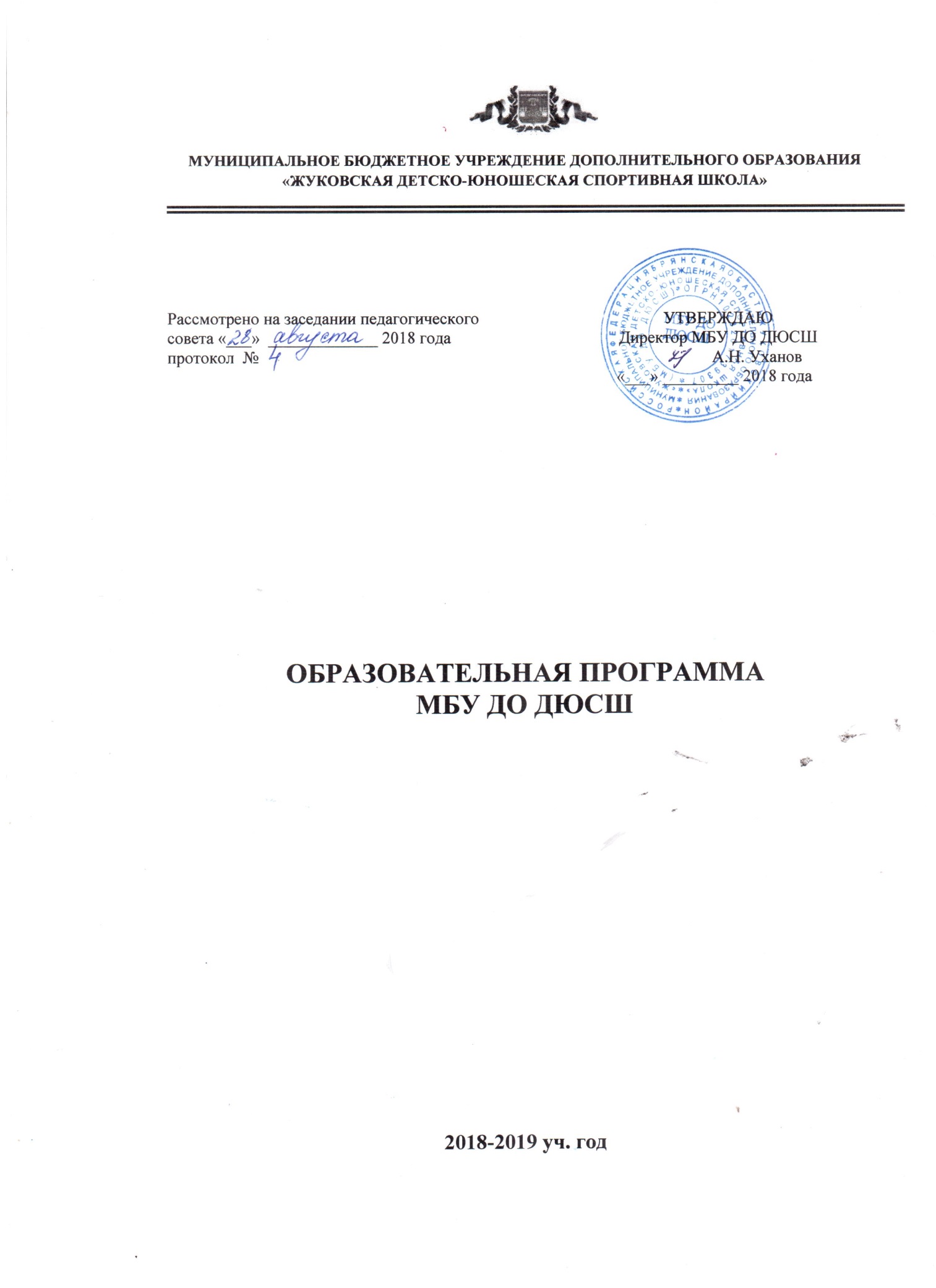 Содержание1. Пояснительная записка………………………………………………………...32. Информационная справка о ДЮСШ………………………………………….43. Кадровое обеспечение………………………………………………………….54. Цели и задачи программы……………………………………………………...65. Образовательная деятельность………………………………………………..75.1. Направления образовательной деятельности ………………………..…….75.2. Организация образовательной деятельности……………………………….85.3 Порядок зачисления в ДЮСШ и различные этапы подготовки……….….95.4. Показатели результативности образовательного процесса………………125.5. Промежуточная и итоговая аттестация обучающихся…………………...136. Программное обеспечение образовательной деятельности………………..137. Ожидаемые результаты……………………………………………………….141. Пояснительная записка		Образовательная программа МБУ ДО ДЮСШ разработана на основе:- Конституция Российской Федерации от 12.12.1993г.;-Федеральным законом от 29.12.2012 № 273-ФЗ «Об образовании в Российской Федерации»;- Федеральным законом от  04.12.2007 № 329-ФЗ «О физической культуре и спорте в Российской Федерации»;- Международной Конвенции о правах ребенка от 20.11.1989г.;- Приказом Министерства образования и науки Российской Федерации от 29.08.2013 № 1008 «Об утверждении Порядка организации и осуществления образовательной деятельности по дополнительным общеобразовательным программам»; Приказами Министерства спорта Российской Федерации:- от 12.09.2013   № 730 «Об утверждении федеральных государственных требований к минимуму содержания, структуре, условиям реализации дополнительных предпрофессиональных общеобразовательных программ в области физической культуры  и спорта и срокам обучения по этим программам»;- от 27.12.2013 № 1125 «Об утверждении особенностей организации и осуществления образовательной, тренировочной и методической деятельности в области физической культуры и спорта»;- Письмо Минобрнауки Российской Федерации от 11.12.2006 г. № 06-1844 «О примерных требованиях к программам дополнительного образования детей»;- Письмом Министерства образования и науки Российской Федерации от 26.03.2007 №06-636 «Об образовательных учреждениях дополнительного образования детей»;- Постановление Главногогосударственного врача Российской Федерации от 4 июля 2014 года № 41«Об утверждении СанПиН 2.4.4.3172-14 «Санитарно-эпидемиологическиетребования к устройству, содержанию и организации режима работыобразовательных организаций дополнительного образования детей»зарегистрировано в Минюсте Российской Федерации 20 августа 2014 года№ 33660;-устава МБУ ДО ДЮСШ.	В школе созданы комфортные условия для участников образовательного процесса.Материально-техническое обеспечение:В здании ДЮСШ имеется:- зал рукопашного боя – 64,7 м2- зал настольного тенниса – 35,8 м2- тренажерный зал – 61,7 м2- учебный класс – 35,8 м2- стадион (футбольное поле (60х100)м.; беговые дорожки (6х400) м.; гимнастический городок; хоккейный корт (30х60) м.; баскетбольная площадка (24х36) м.; волейбольная площадка (15х30) м.- трасса велодрома ВМХ – (12х385)м.Хозяйственно-бытовые и санитарно-гигиенические помещения:- душ – 2 шт. – 19,2 м2;- раздевалка – 3 шт.- тренерская – 1 шт. – 14,3 м2		 Образовательная программа МБУ ДО ДЮСШ определяет цели воспитания и образования в системе дополнительного образования, с учетом приоритетов и стратегии государственного образования в государственной политике, помогает построить концепцию содержания дополнительного образования физкультурно-спортивной направленности, наметить и структурировать проблемы, разработать направления работы школы, а также план действий и поэтапную их реализацию.	Образовательная программа регламентирует:1. условия освоения образовательной программы;2. диагностические процедуры для объективного поэтапного учета образовательных достижений учащихся;3. организационно-педагогические условия реализации дополнительных общеобразовательных программ.2. Информационная справка о ДЮСШЖуковская детско-юношеская спортивная школа была организована в 1975 году, стадион «Лесная поляна» был передан ДЮСШ в декабре 1996 года, а построен в 1991 году.Школа является частью образовательной системы Жуковского района Брянской области и принимает активное участие в формировании и развитии образовательно-воспитательной системы социума.Тип учреждения: бюджетное учреждение;Тип образовательной организации: организация дополнительного образования;Вид – детско-юношеская спортивная школа.	Муниципальное бюджетное учреждение дополнительного образования «Жуковская детско-юношеская спортивная школа» является муниципальным бюджетным учреждением, основное направление которого – осуществление образовательной деятельности в сфере дополнительного образования, обеспечение гарантии его общедоступности и бесплатности, реализация дополнительных общеобразовательных программ физкультурно-спортивной направленности.	Школа имеет два отдельных здания площадью 644,1 кв.м. по адресу г. Жуковка, пер. Первомайский д.43; 246,8 кв.м. г. Жуковка, ул. Карла Маркса д.78а.Лицензия на осуществление образовательной деятельности 32 Л01  №0003188  Рег. № 4445 от 19.01.2017 года. Дополнительное образование детей и взрослых.3. Кадровое обеспечение	В ДЮСШ работает сплоченный профессионально компетентный коллектив педагогов, в котором каждый несет ответственность за решение поставленных перед коллективом задач.	Управление ДЮСШ осуществляется в соответствии с законодательством Российской Федерации и Уставом и строится на принципах единоначалия и самоуправления.СВЕДЕНИЯ О ПЕДАГОГИЧЕСКИХ КАДРАХ4. Цели, задачи программыЦель дополнительного физкультурно-спортивного образования – всестороннее физическое и духовное развитие личности средствами физической культуры и спорта, укрепление здоровья, формирование потребности в саморазвитии, самосовершенствовании и самореализации.Задачи: Продолжить на основе уже достигнутых результатов деятельности ДЮСШ целенаправленную работу в плане подготовки спортивного резерва Обновление нормативной и программно-методической баз в соответствии с законодательством РФ Развивать системы обеспечения современного качества образования(кадровые, материально-технические, информационные ресурсы)Улучшать количественные и качественные показатели уровня физической подготовленности и спортивного мастерства обучающихсяКачественное улучшение состояния здоровья среди детей, подростков.Данная цель и задачи достижимы при решении специфических для каждого этапа спортивной подготовки задач.На спортивно-оздоровительном этапе – это расширение двигательных возможностей и компенсация дефицита двигательной активности.На этапе начальной подготовки – базовая подготовка и определение избранного вида спорта для дальнейшей специализации.На тренировочном этапе – специализация и углубленная тренировка визбранном виде спорта.На этапе спортивного совершенствования – совершенствование спортивного мастерства.5. Образовательная деятельность5.1 Направления образовательной деятельностиОсновные направления образовательной деятельности МБУДО ДЮСШ:- создание условий для осуществления образовательной деятельности и тренировочного процесса в рамках дополнительного образования в областифизической культуры и спорта- организация подготовки спортивного резерва и спортсменов высокого уровня для достижения ими высоких спортивных результатов.ДЮСШ предоставляет бесплатные образовательные услуги по дополнительным общеобразовательным программам физкультурно-спортивной направленности в рамках муниципального задания.В МБУДО ДЮСШ  в 2018-2019 учебном году реализуются дополнительныеобщеобразовательные программы: дополнительные общеразвивающие программы и дополнительные предпрофессиональные программы по 10 видам спорта:- рукопашный бой;- бокс;- волейбол;- футбол;- шашки;- лыжные гонки;- пауэрлифтинг;- лёгкая атлетика;-баскетбол;-каратэ.5.2 Организация образовательной деятельностиОбразовательная деятельность и тренировочный процесс в МБУ ДО ДЮСШ осуществляется в соответствии с данной Программой, дополнительными общеобразовательными программами по видам спорта, годовым календарным планом спортивно-массовых мероприятий и расписанием тренировочных занятий.Учебно-тренировочные занятия в отделениях по видам спорта проводятся в соответствии с годовым учебным планом, рассчитанным на 46 недель учебно-тренировочных занятий, непосредственно в условиях спортивной школы. 6 недель – отпуск тренера преподавателя. (Дополнительно 6 недель – в условиях спортивно-оздоровительного лагеря и (или) по индивидуальным планам обучающихся на период их активного отдыха). Образовательная деятельность и тренировочный процесс организуются в соответствии с системой многолетней подготовки спортсменов.Порядок формирования групп обучающихся и определения объема недельной тренировочной нагрузки с учетом этапов (периодов) тренировочной деятельности(в академических часах)Примечание:*в командно-игровых видах спорта максимальный состав группы определяется на основании правил проведения официальных спортивных соревнований и в соответствии с заявочным листом для участия в них;**в группах спортивно-оздоровительного этапа с целью большего охвата занимающихся, максимальный объем тренировочной нагрузки на группу в неделю может быть снижен, но не более чем на 10% от годового объема и не более чем на 2 часа в неделю с возможностью увеличения в каникулярный период, но не более чем на 25% от годового тренировочного объема.Продолжительность одного тренировочного занятия при реализации дополнительных образовательных программ в области физической культуры и спорта, а также программ спортивной подготовки, рассчитывается в академических часах с учетом возрастных особенностей и этапа (периода) подготовки занимающихся.		Допускается проведение тренировочных занятий одновременно с занимающимися из разных групп:А) по образовательным программам, реализуемым в области физической культуры и спорта;Б) по дополнительным предпрофессиональным программам в области физической культуры и спорта и программам спортивной подготовки.	При этом необходимо соблюдать все, перечисленные ниже условия:- разница в уровне подготовки занимающихся не превышает двух спортивных разрядов и (или) спортивных званий;- не превышен максимальный количественный состав объединенной группы, рассчитываемый в соответствии с порядком формирования групп обучающихся и определения объема недельной тренировочной нагрузки с учетом этапов (периодов) тренировочной деятельности (в академических часах).Расписание занятий составляется тренерами-преподавателями с учетом того, что занятия в ДЮСШ являются дополнительной нагрузкой к обязательной учебной работе детей и подростков в общеобразовательных организациях.Основными формами тренировочного процесса являются: групповые тренировочные занятия (практические и теоретические);работа по индивидуальным планам подготовки;соревнования;инструкторская и судейская практика;тестирование;восстановительные мероприятия.5.3 Порядок зачисления в ДЮСШ и различные этапы подготовкиЗачисление в ДЮСШ и перевод в группы на всех этапах подготовкиосуществляется при наличии медицинского допуска к занятиям спортом.На спортивно-оздоровительный этап зачисляются все желающие, достигшие возраста 5 лет, при наличии допуска врача к занятиям в спортивной школе и на основании заявления от родителя (законного представителя).На этап начальной подготовки в группы 1 года обучения, зачисляются обучающиеся, достигшие минимального возраста для зачисления в спортивную школу по избранному виду спорта в соответствии с образовательными программами, федеральными государственными требованиями и федеральным стандартом спортивной подготовки по виду спорта, не имеющие медицинских противопоказаний для занятия избранным видом спорта (предоставляется медицинская справка о допуске к занятиям в спортивной школе), по заявлению родителей (законных представителей), выполнившие нормативы вступительных испытаний.На тренировочный этап в группу 1 года обучения зачисляются практически здоровые дети (на основании медицинской справки), как правило прошедшие необходимую подготовку на этапе начальной подготовки не менее 1 года, при условии выполнения программных контрольно - переводных требований.	При подаче заявления представляются следующие документы:- копия свидетельства о рождении/паспорта поступающего;-медицинские документы, подтверждающие отсутствие у поступающего противопоказаний для освоения образовательной программы в области физической культуры и спорта;- фотографии поступающего (3 фотографии 3х4).	ДЮСШ осуществляет образовательный процесс в соответствии с этапами спортивной подготовки:	 Дополнительная общеразвивающая программа:Спортивно-оздоровительный этап. Срок освоения программы-весь период обучения. Принимаются на обучение дети и взрослые в соответствии с общеразвивающей программой по избранному виду спорта. Спортивно-оздоровительные группы формируются как из вновь зачисляемых в ДЮСШ обучающихся, так и из обучающихся не имеющих по каким-либо причинам возможности продолжать занятия на других этапах подготовки, но желающих заниматься избранным видом спорта. Обучающиеся, проходящие обучение по дополнительным общеразвивающим программам, могут быть переведены на обучение по дополнительным предпрофессиональным программам по итогам обучения, по ходатайству тренера-преподавателя и на основании сдачи контрольных испытаний, предусмотренных для поступления на этап начальной подготовки. Перевод производится приказом директора. 	Дополнительная предпрофессиональная программа в зависимости от вида спорта (спортивной дисциплины) разрабатывается на период от шести до десяти лет:Продолжительность обучения составляет:на этапе начальной подготовки - до 3 лет;	В группы НП зачисляются все желающие заниматься выбранным видом спорта, пройдя отбор по результатам сдачи контрольных нормативов. Предполагает базовую подготовку в избранном виде спорта. 	Цель, задачи и преимущественная направленность этапа:- привлечение детей к занятиям физической культурой, спортом и формирование у них устойчивого интереса к систематическим занятиям;- укрепление здоровья и улучшение физического развития детей и подростков;- овладение основами техники выполнения физических упражнений и формирование основ того или иного вида спорта;- приобретение разносторонней физической подготовленности на основе занятий различными видами физических упражнений;- выявление задатков и способностей детей, отбор и комплектование учебных групп;- подготовка к выполнению и выполнение требований по общей и специальной физической подготовке соответствующей возрастной группе.Критериями успешности прохождения обучающимися данного этапа являются:- динамика роста индивидуальных показателей физической подготовленности;- достаточный уровень освоения основ техники в избранном виде спорта.	На этапе начальной подготовки основное внимание уделяется разносторонней, физической и функциональной подготовке с использованием, главным образом, средств ОФП, освоение технических элементов и навыков.	Тренировочный этап (этап спортивной специализации). Срок освоения программ – до 5 лет.	Обеспечивает специализацию спортсмена и углубленную тренировку в избранном виде спорта. На данный этап зачисляются практически здоровые обучающиеся, прошедшие необходимую подготовку на этапе начальной подготовки не менее одного года. При условии выполнения ими контрольных нормативов по общей и специальной физической подготовке, установленных образовательными программами.	Цель, задачи и преимущественная направленность:- повышение разносторонней физической и функциональной подготовленности, воспитание основных физических качеств;- овладение основами техники и тактики вида спорта,  приобретение соревновательного опыта путем участия в соревнованиях различного уровня;- подготовка и выполнение нормативных требований по физической и специальной подготовке соответствующей возрастной группе;- приобретение навыков в организации и проведении соревнований;- создание предпосылок к дальнейшему повышению спортивного мастерства на основе всесторонней общей физической подготовки, воспитания специальных физических качеств, повышения уровня функциональной подготовленности и освоения допустимых тренированных нагрузок;- совершенствование в технике и тактике того или иного вида спорта, накопление соревновательного опыта в избранном виде спорта.		Критериями успешности прохождения обучающимися данного этапа являются:- оптимальный уровень физической подготовленности обучающихся;- динамика роста уровня специальной физической и технико-тактической подготовленности обучающихся в соответствии с индивидуальными особенностями;- оптимальный уровень освоения объемов учебно-тренировочных нагрузок, предусмотренных программой подготовки по избранному виду спорта;- участие в соревнованиях;- выполнение нормативов спортивных разрядов.На тренировочном этапе (период базовой подготовки - начальной специализации) - до 2 лет, годичный цикл включает подготовительный и соревновательный период. Главное внимание занимает разносторонняя физическая подготовка, повышение уровня функциональных возможностей, включение средств обучения к элементам специальной физической подготовки, дальнейшее расширение арсенала технико-тактических навыков и приемов.	При планировании тренировки на тренировочном этапе (период спортивной специализации - углубленной специализации) - до 3 лет, в подготовительном периоде средствами ОФП решаются задачи дальнейшего повышения уровня разносторонней физической и функциональной подготовленности и на этой базе повышение уровня специальной физической работоспособности, развитие специальных физических качеств, овладение техническими навыками.Этап совершенствования спортивного мастерства - до 2 лет.На этап совершенствования спортивного мастерства прием на обучение не проводится. На данном этапе продолжают обучение лица, зачисленные в организацию и прошедшие обучение на тренировочном этапе (спортивной специализации).Для обучающихся, которые  планируют поступление в образовательные организации профессионального образования, реализующие основные профессиональные образовательные программы в области физической культуры и спорта (УОР), срок освоения дополнительной предпрофессиональной программы может быть увеличен на один год.Планирование подготовки спортсменов на данном этапе осуществляется по более сложному графику, включает в себя несколько подготовительных и соревновательных периодов. Годичный цикл подготовки учащихся строится с учетом календаря основных соревнований. Повышается объем специальных тренировочных нагрузок и количество соревнований, увеличивается время отводимое на восстановительные мероприятия. Обязательные этапы подготовки: НП и ТЭ.5.4. Показатели результативности образовательного процессаОсновным показателем результативности образовательного процесса в МБУДО ДЮСШ  являются:сохранность контингента обучающихся;спортивные достижения обучающихся;результаты педагогической диагностики, определяемые образовательными программами тренеров-преподавателей (тестирование, контрольно-переводные нормативы, мониторинг физического развития и физической подготовленности обучающихся).5.5. Промежуточная и итоговая аттестация обучающихсяПромежуточная и итоговая аттестация обучающихся являются неотъемлемой частью образовательного процесса, так как позволяет оценить реальную результативность тренировочной деятельности.Промежуточная аттестация для перевода на следующий этап осуществляется один раз в год. Срок проведения май. Формой проведения промежуточной аттестации является сдача контрольных нормативов и тестов, содержание которых определено в дополнительных общеобразовательных программах по видам спорта. По итогам промежуточной аттестации директором издается приказ о переводе на следующий этап обучения обучающихся, выполнивших контрольно-переводные требования. Обучающиеся, не освоившие образовательные программы могут быть оставлены на прежнем этапе подготовки. Такие лица могут решением педагогического совета продолжить обучение повторно, но не более одного раза на данном этапе. Освоение дополнительной образовательной программы завершается обязательной итоговой аттестацией.6. Программное обеспечение образовательной деятельностиВ МБУДО ДЮСШ  в 2018-2019 учебном году реализуются дополнительные общеобразовательные программы: дополнительные общеразвивающие программы и дополнительные предпрофессиональные программы по 10 видам спорта.Все дополнительные общеобразовательные программы составлены на основании федеральных государственных требований и федеральных государственных стандартов по видам спорта, являются основным документом, определяющим направленность и содержание образовательнойдеятельности на отделениях по видам спорта.Программы, реализуемые в 2018-2019 учебном году в МБУ ДО ДЮСШ7. Ожидаемые результаты№ФИОДолжностьВид спортаОбразование, год окончания ОУ, специальностьЗваниеКвалиф-ая  категория, год полученияПед. стажАбрамов В.М.Тренер-преподаватель по боксуБоксВеликолукский сельскохозяйственный институт, 1989 г., ученый агроном.Профессиональная переподготовка по программе «Образование и педагогика». 03 мая 2017 г.Отличник ФК1, 2017 г.28 лет 10 мес. 20 дн.Баранова Т.А.Тренер-преподаватель по рукопашному боюРукопашный бойФГОУ ВПО «Национальный государственный университет ФК, спорта и здоровья им. П.Ф. Лесгафта», 2011 г. специалист по адаптивной физической культуре1,2015 г.7 летКлишин В.В.Тренер-преподаватель по рукопашному боюРукопашный бойМосковский государственный университет экономики, статистики и информатики, 2012 г., экономист по специальности «Финансы и кредит»Высшая 2015 г.14 лет 6 мес. Кандаурова Н.В.Тренер-преподаватель по волейболуВолейболКазахский институт физической культуры, 1994 г., преподаватель физической культуры, тренер17 лет 5 мес.Мортикова А.А.Тренер-преподаватель по шашкамШашкиФУ при Правительстве РФ, 2013 г., экономист по специальности «БУ, анализ и аудит»Мастер спорта РФ1 2017 г.10 летМосин Е.А.Тренер-преподаватель по пауэрлифтингуПауэрлифтингСмоленский институт ФК, 1989, преподаватель-организатор физкультурно-оздоровительной работыОтличник ФК1 2015 г.29 лет 1 месяц Сандрыкин С.В.Тренер-преподаватель по футболуФутболБрянский техникум физической культуры, 1991 г., преподаватель физической культуры27 летСимончик Г.М.Тренер-преподаватель по футболуФутболБрянский техникум физической культуры, 1991 г., преподаватель физической культуры27 летХолин Е.Г.Тренер-преподаватель по шашкамШашкиЛенинградская высшая профсоюзная школа культуры, 1985 г., организатор-методист культурно-просветительной работыОтличник ФК1 2013 г.22 год 10 мес.Юрков В.Ф.Тренер-преподаватель по лыжным гонкамЛыжные ГонкиСмоленский государственный институт физической культуры, преподаватель ФКОтличник ФК1 2016 год42 года  6 мес.Уханов А.Н.Тренер-преподаватель по волейболуВолейболСмоленский государственный институт физической культуры,2004 г. Бакалавр физической культуры по направлению «Физическая культура»15 лет 3 мес.23 дн. Капитанов В.Н.Тренер-преподаватель по легкой атлетикеЛегкая атлетикаСмоленский государственный институт физической культуры9 лет 4 мес. Харитонов А.Н.Тренер-преподаватель по легкой каратеКаратэФГБОУ ВПО «Брянский государственный университет имени академика И.Г. Петровского», 2011 г. Педагог по физической культуре. Учитель безопасности жизнедеятельности по специальности «Физическая культура» с дополнительной специальностью «Безопасность жизнедеятельности»9 лет 10 мес.Зиновкин К.А.Тренер-преподаватель по лыжным гонкамЛыжные ГонкиФГОУ ВПО «Санкт-петербургский государственный университет физической культуры им. П.Ф. Лесгафта», 2008 г. специалист по физической культуре и спорту по специальности «физическая культура и спорт»1 2016 год15лет Юрков А.В.Тренер-преподаватель по баскетболуБаскетболБрянский государственный пед.университет имени академика И.Г. Петровского, 1995г. по специальности «физическая культура и спорт» квалификация учитель ФК13 лет, 9 мес. 9 дн.Исаков В.В.Тренер-преподаватель по легкой атлетикеЛегкая атлетикаБрянский колледж физической культуры,2000 квалификация «Педагог по физической культуре и спорту» по специальности физическая культура16лет 11 мес. 5 днейГубенко В.В.Тренер-преподаватель по рукопашному боюРукопашный бойБрянский филиал Санкт-Петербургского государственного университета физической культуры им. П.Ф. Лесгафта, 2007 г. специалист по физической культуре и спорту по специальности «физическая культура и спорт»Высшая2015 год16 лет 5 днейАрутюнянВ.М.Тренер-преподаватель по рукопашному боюРукопашный бойМЭСИ, Профессиональная переподготовка по программе «Образование и педагогика». 2017-Этап подготовкиПериодМинимальная наполняемость групп (чел.)Оптимальный (рекомен-дуемый) количест-венныйсостав группы (чел.)Максималь-ный количественныйсостав группы (чел.)Максимальный объём тренировочной нагрузки в неделюСовершенствования спортивного мастерстваВесь период14-81024Тренировочный этап (этап спортивной специализации)*Углубленнойспециализации488-101218Тренировочный этап (этап спортивной специализации)*Начальной специализации4810-121412НачальнойподготовкиСвышеодного года101212-14208НачальнойподготовкиДо одного года101214-16256Спортивно-оздоровительныйВесь период1015-2030до 6**№Вид спортаНаправленность исрок реализацииВид программы1БоксФизкультурно-спортивная, 10 летдополнительнаяпредпрофессиональная программа2ВолейболФизкультурно-спортивная, 8 летдополнительнаяпредпрофессиональная программа3ШашкиФизкультурно-спортивная,8 летдополнительнаяпредпрофессиональная программа4Рукопашный бойФизкультурно-спортивная, 10 летдополнительнаяпредпрофессиональная программа5ФутболФизкультурно-спортивная, 8 лет3 года дополнительнаяпредпрофессиональная программадополнительная общеразвивающая программа6ПауэрлифтингФизкультурно-спортивная, 8 летдополнительнаяпредпрофессиональная программа7Лыжные гонкиФизкультурно-Спортивная, 8 летдополнительнаяпредпрофессиональная программа8Легкая атлетикаФизкультурно-спортивная, 10 летдополнительнаяпредпрофессиональная программа9КаратэФизкультурно-Спортивная, 3 годадополнительнаяобщеразвивающая программа10БаскетболФизкультурно-Спортивная, 8 летдополнительнаяпредпрофессиональная программаЗадачаОжидаемый результатПродолжить на основе уже достигнутых результатов деятельности ДЮСШ целенаправленную работу в плане подготовки спортивного резерва по культивируемым видам спорта, совершенствуя методы и подходы втренировочной работе с детьми с учетом изучения и внедрения передового опытаУвеличение количества призовых мест на официальных соревнованиях.Обновление нормативной ипрограммно-методической баз в соответствии с законодательством РФНаличие программно-методическихматериалов, соответствующихтребованиям.Развивать системы обеспечениясовременного качества образования(кадровые, материально-технические, информационные ресурсы).Оптимальная материально-техническая база, обеспечивающая применение современных образовательных технологий.Количественные и качественные показатели уровня физической подготовленности и спортивного мастерства обучающихся.Улучшение показателей уровняфизической подготовленности испортивного мастерства.Качественное улучшение состоянияздоровья среди детей, подростковУлучшение показателей здоровья